SACRED HEART PARISH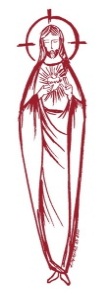 Sacred Heart Parish Founded 1814, The First Catholic Parish in the STate of New JerseySacred Heart Church, 343 South broad Street, Trenton, New Jersey 08608Holy Cross Church, 233 Adeline Street, Trenton, New Jersey 08611ALL ARE WELCOME    Whatever your present status in the Catholic Church, whatever your current family or marital situation,    Whatever your past or present religious affiliation, whatever your personal history, age, background, or             race, whatever your own self-image or esteem, you are invited, welcomed, accepted, loved and respected at the Parish of the Sacred Heart.PASTORRev. Msgr. Dennis A. Apolditefrdennis@trentonsacredheart.orgPAROCHIAL VICARRev. Charles MuorahFelician Residence for Clergy233 Adeline Street, Trenton, New Jersey 08611609-393-4826 ext. 108 for Fr Charles DEACONDr. Christian NnajioforBusiness Manager / ADMINISTRATIVE ASSISTANTJohn DeSantis: secretary@trentonsacredheart.orgcoordinator of religious educationMary Tovar: reled@trentonsacredheart.orgCOORDINATORS OF SACRED MUSICNatalie Megules ~ 609-575-6484Rupert Peters ~ Gospel Mass 609-442-7871MAINTENANCE DEPARTMENTFrank RiosTrusteesJack Breuer and Ellieen Ancrum Ingbritsen,OFFICE HOURS9:00am – 4:00pm Monday – FridaySACRED HEART PARISH OFFICE343  South Broad Street, Trenton, NJ 08608Phone: (609) 393-2801 ~ Fax: (609) 989-8997WEB PAGE:www.trentonsacredheart.orgCEMETERY RECORDSContact The Office of Catholic Cemeteries at 609-394-2017 or DirectorofCemeteries@DioceseofTrenton.orgSACRAMENTAL RECORDSSacred Heart Church,  Saint John’s Church, Saint Francis Church, Saints Peter and Paul Church, Saint Stanislaus Church, Holy Cross Church, Blessed Sacrament Church, Our Lady of Divine Shepherd Church, Blessed Sacrament/Our Lady of Divine Shepherd Parish and Divine Mercy Parish.Liturgy ScheduleSacred HeartMonday, Tuesday, Wednesday and Friday12:10 NoonSaturday Evening 5:15 PMSunday Morning 9:00 and 11:15 AMHOLY CROSSMonday, Thursday and Friday 8:00 AMSaturday Evening 4:00 PMSunday Morning 10:00 AM Gospel12:00 Noon PolishFor each Holy Day please reference the bulletinSACRAMENTSBAPTISMPlease call the Parish Office at least one month in advance.RECONCILIATIONEvery First Friday following the 12:10PM Mass SHCSaturday afternoon ~ 4:30 to 5:00 PM SHCEvery Saturday from 3:30 to 3:50 PM HCCEvery Sunday 9:30 to 9:50AM HCCand by appointment.EUCHARISTIC ADORATIONFirst Saturday of the Month 2:30 to 3:30 pm in Holy Cross ChurchMARRIAGEPlease call the Parish Priest at least one year in advance to set up initial meeting and to confirm a wedding date and time.ANOINTING OF THE SICKPlease call the Priests any time 609-393-2801.COMMUNION TO THE HOMEBOUNDCall the Parish Office to schedule home visit.CONSIDERING PRIESTHOOD?Email: Vocations@DioceseofTrenton.org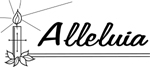 Sixth Sunday of EasterMay 14, 2023MASS INTENTIONSSaturday, May 134:00 pm ~ The People of our Parish5:15 pm SHC ~ Mother’s Day IntentionsSunday, May 149:00 SHC ~ Mother’s Day Intentions10:00 HCC ~ Mother’s Day Intentions11:15 SHC ~ Mother’s Day Intentions12:00 HCC Polish ~ Mother’s Day IntentionsMonday, May 158:00 am HCC ~  Jakub Wiacek12:10pm SHC ~ Helen EsskyTuesday, May 1612:10 pm SHC ~ Arturo Taglaiferri and                            Special IntentionWednesday,  May 17 12:10 pm SHC ~George and Margaret HortThursday, May 18 8:00 am HCC ~ Stanley and Mary StojFriday, May 19 8:00 am HCC ~ Deacon John Grussler12:10pm SHC ~ Brian McEvilly, Sr.Saturday, May 204:00 pm ~ Shelby Rowe & Ron Joans5:15 pm SHC ~ Brian McEvilly, Sr. and                          Joseph FarruggioSunday, May 219:00 SHC ~ Daniel and Jean Ridorfino10:00  ~ The  Intentions of the People of the Parish11:15 SHC ~ Harry Gallo12:00 HCC Polish ~ The Barber FamilyOUR SICK LISTJudith Santigo, Ching Kukis, Paul Wilczynski, Dan Breese Jr, Brenna Kennedy-Moore, Dawn Chia, Chris Heulitt, Mark Friedman, Robert Leighton, Patrick Leighton, Alexander A. Ladnyk, Kelly Nitti, Lauren Clayton, Joseph Edralin, Margie Tiongson, Kevin, Vincent Cooper, Jr., Gail Ladnyk, Leo Genovesi, Sloane Donnelly, Richard Buckley, Tony Ragolia, Barbara Burrows, John Matthews, Robert Mahon, Charles Burrows, Dorothy Amoroso, Maryann Sullivan, Regina Friedman, Rita Mich, Stanley Winowicz, Greg Schafer, Jack Hardiman,  Paul Leighton, Amy Birk, Julia Grazioli, Matt and Leona Tydryszewski.OUR DECEASEDDeacon John Grussler and our friends at South Village, Riverside Nursing and Rehabilitation Center, Mill House  and Waters Edge. MINISTRY SCHEDULESaturday, May 134:00pm HCC ~ Fr Charles L. D Manger    Em. M Herpel5:15pm SHC ~ Msgr. Dennis L. N Kazior EM. J Kazior & W LewisSunday, May 149:00 SHC ~ Msgr. Dennis L. BJ Matthews  Em A Green & W James10:00 HCC ~ Fr. Charles  L R West  EM G Mowenn11:15 SHC ~ Msgr. Dennis L.  J. Blizard Em  B. Allaire, L. Boyle12:00 HCC Polish ~ Fr. Marian KokorzyckiSaturday, May 20        FEAST OF THE ASCENSION4:00pm HCC ~ Msgr. Dennis L. R Micharski        Em.  A Lennon5:15pm SHC ~ Msgr. Dennis L.  K Willever EM. S&K FarruggioSunday, May 219:00  Msgr. Dennis L. J Mc Donough  Em K Jurczynski M Komjathy10:00 HCC ~ Msgr. Dennis L A Dodson Em O Nnadi11:15 SHC ~ Msgr. Dennis L. J. Laurenti Em  J. Diaz, S. Jurczynski12:00 HCC Polish ~ Fr. Marian KokorzyckiWEEKLY COLLECTIONLast weekend’s collection amounted to $10,798.00 This includes the donations received in Church and the mail ins. Thank you for your continued support of our parish.2023 ANNUAL CATHOLIC APPEAL UPDATEGoal: $33,000.00Pledged: $38,706.00 (117% of Goal)READINGS FOR THE WEEKSixth Week of Easter Sunday Acts 8:5-8, 14-17; 1 Pt 3:15-18; Jn 14:15-21Monday Acts 16:11-15; Jn 15:26—16:4aTuesday Acts 16:22-34; Jn 16:5-11Wednesday Acts 17:15, 22—18:1; Jn 16:12-15Thursday Acts 18:1-8; Jn 16:16-20Friday Acts 18:9-18; Jn 16:20-23Saturday Acts 18:23-28; Jn 16:23b-28PROMISE TO PROTECTThe Diocese of Trenton is committed to the norms of the U.S. Bishop’s Charter for the Protection of Children and Young People in regard to the reporting and investigation of sexual abuse allegations involving minors. If you have been sexually abused as a minor by anyone representing the Catholic Church, you can report that abuse through the diocesan Hotline:  1-888-296-2965 or via e-mail at abuseline@dioceseoftrenton.org. Allegations are reported to the appropriate law enforcement agencies. SACRED HEART PARKING LOT PAVINGThe parking lot of Sacred Heart Church is scheduled to be resurfaced this week. Work is expected to start on May 15, and with weather permitting, be finished by May 18. Please plan accordingly to not use the lot during that time period. Thank you!BOOKS WANTEDSenator Shirley Turner is once again organizing a Community Book Drive to help students in the Trenton Public School District gain access to reading materials over their summer break. Sadly only one library serves the entire City of Trenton. Please donate any new and/or gently used children’s books to her office at 1230 Parkway Avenue, Suite 103, Ewing NJ. Please call to schedule your donation drop off or pick-up by June 1st, 609-232-7239 or senturner@njleg.orgCONGRATULATIONSTo the Knights of Saint John’s and the Ladies Auxiliary Our parish joins together to congratulate the Knights and Ladies for their preparation and  dedicated work for this year’s Annual Convention of the New York Region which was held last weekend at the Crowne Plaza in Princeton. The weekend was a great success and beautifully implemented. We are proud of our Knights and Ladies.CAPITAL HEALTH HOSPITALTrenton and Hopewell sites.Capital Health Hospital is in need of a few, committed Eucharistic Ministers to serve their patients. Currently, there are a couple ministers who support the Hopewell site, but they have no one in Trenton. If you are a commissioned Eucharistic Minister for our parish and would like more information, please call the office and talk to Msgr. Dennis. Ideally, it would be great to have two to three people who visit all the Catholic patients at least twice a week to offer Communion. Thank you, in advance, for your support.ASCENSION HOLY DAY NOTICELast Year, the liturgical observance of the Lord’s Ascension was transferred from Thursday to the following Sunday, in all the Dioceses of New Jersey. This feast will now be permanently celebrated on the Seventh Sunday of Easter, Next weekend, May 20 and 21.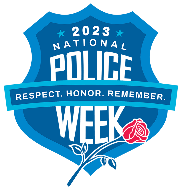 NATIONAL POLICE WEEK In 1962, President Kennedy proclaimed May 15 as National Peace Officers Memorial Day and the calendar week in which May 15 falls, as National Police Week. Established by a joint resolution of Congress in 1962, National Police Week pays special recognition to those law enforcement officers who have lost their lives in the line of duty for the safety and protection of others.PRAYER FOR POLICE Oh Almighty God, whose great power and eternal wisdom embraces the universe.
Watch over all policemen and law enforcement officers.
Father in Heaven please give them the strength, courage and perseverance to endure
The unjust condemnation, danger, and physical abuse to which they are at times subjected.
We recommend them to your loving care because their duty is dangerous.
O God, grant these brave men your almighty protection,
Unite them safely with their families after duty has ended.  AmenPRAYER TO SAINT MICHAEL THE ARCHANGELSaint Michael, the Archangel, defend us in battle,
Be our protection against the malice and snares of the devil. We humbly beseech God to command him, And do thou, O prince of the heavenly host, By the divine power thrust into hell Satan And the other evil spirits who roam through the world Seeking the ruin of souls.FOOD COLLECTION AND DISTRIBUTIONNext weekend is Food Collection WeekendFood Bagging will be held on Monday, May 22nd, at 9:30am in Toomey Hall.Help is also need for the Food Distribution on Tuesday, May 23rd  at 1:30pmYour help is greatly needed and appreciated. EASTER SEASON  ~ THANK YOUWe would like to take this opportunity to offer our  sincere appreciation to all who participated in the Holy Week and Easter Services. We hope you had time to read the article in our Diocesan newspaper “The Monitor” about our Holy Thursday Mass with Bishop O’Connell.  Everything went very smoothly and we heard many uplifting spiritual comments.We are grateful to the Holy Name Society for leading the prayer service in front of the Repository on Holy Thursday evening. Thank you to all for your participation   Your Easter gift amounted to $38,749.00. Your support of our parish is very critical in these times and we are grateful for your generosity. May the Risen Lord continue to bless you with a renewed Faith and Hope during this Easter Season.  Msgr. Dennis and Fr. Charles.RCIA – BECOMING CATHOLICAre you interested in becoming a Catholic? The desire to draw closer to God is in all of us, for we are his creation. Do you know an adult who would like to find out about what we believe?  Do you know anyone who has not completed the Sacraments of Communion and Confirmation, and would like to?  Please prayerfully consider who might be interested in entering more fully into the Catholic faith and invite them to join us for our “Inquiry session” scheduled to begin in September. Please contact Msgr. Dennis at Frdennis@trentonsacredheart.org or 609-393-2801 ext 102.. 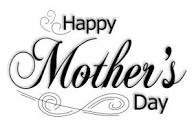 CATECHIST We are grateful to our Religious Education Director, Mary Tovar, and our Catechist and aides who have shared their faith with the children of the parish during this academic year. Each of them have played an vibrant share in the development of religious education in the lives of our young ones and we appreciate their dedication and time well spend in the service of the Lord. A warm thank you to: Mary Tovar. Milly Diaz, Kate Jurzynski, Susan Jurzynski, Michael Knowles, Sharon Lauchaire,   Zoila Mendez, Charlotte Miller,   Maureen Rick, Jill Pienciak, Michelle Valentino, Ethan Vasquez, Ed Wengryn, and Erin Wirzburger.RELIGIOUS EDUCATION NEWSRE-REGISTRATIONParents are asked to reregister their children on or before the last class. Re-registration forms are available online or from Mary Tovar. The tuition fee is $65.00 per child.NEW REGISTRATIONS ACCEPTEDParents who have children beginning their Religious Education are asked to register as soon as possible. You can obtain the form on our web page or by calling the parish office.COMMUNION AND CONFIRMATION CLASSIf you have a child who is ready to make his or her First Communion or Confirmation, the Diocesan guideline requirement is that they complete two years of Religious Education. For First Communion your child must attend First and Second year of Religious Ed and for Confirmation the child must complete grade 7 and 8 before receiving the Sacrament of Confirmation. Please be sure to register soon.MOTHER’S DAYSPIRITUAL REMEMBERANCE CARDSThe Mother’s day Spiritual Mass cards are available in the vestibule of the Church. Please take as many as you need and return so they can be placed on the altar.A MOTHER’S DAY PRAYERDear Father, we approach your throne on behalf of the mothers whom you have entrusted with the care of your most precious little ones. We thank you for creating each mom with a unique combination of gifts and talents. We thank you for the sacrifice of self each mom gives for her children. For the late nights spent rocking a colicky infant. For the hands calloused from washing, wiping, scrubbing, mixing, backing, stirring, hugging, patting, disciplining, holding, writing, erasing, painting, and pouring.We thank you for the gift of time moms give for their kids, whether it’s stay-at-home moms, working moms, and moms who have some combination of the two. We thank you for the flexibility of moms, for their tirelessness, their perseverance, and their devotion.We pray you give each mom strength. Help her to see in every mundane task the eternal, cosmic significance that you place on motherhood. Help her to understand that the most radical, world-changing events may be happening anonymously in her home. Help her to forgive those who undermine her significance.We especially pray for single moms, who must lean solely on you for the fathering of their children. We thank you that your big arms surround children who may never know their earthly father. We also pray for mothers who never had the honor of bearing children but whose nurturing extends to the many poor and needy who cross the threshold of their lives. We ask you to be the daily bread of tired mothers. We ask you to be their living water. We ask you to be their source of spiritual and physical strength. We pray that the same grace that flowed from Father to Son to us in salvation will flow from mothers to their children. We pray that each mother rejects perfectionism and instead embraces the goodness of the gospel. We pray the rhythms of repentance and forgiveness shape every home.Lord, give each mother a worshipful reverence of you, the Creator and Sustainer of life. Help each mother to rest in the knowledge that they are but stewards of your children and that only your Spirit can produce change in the hearts of each boy and girl. May each mother find rest in you!“Ave Maria:” May is the Month of Mary, Our Blessed Mother by Bishop David O’Connell C.M.Hail Mary, full of Grace, the Lord is with thee. Blessed art thou among women and blessed is the fruit of thy womb, Jesus. Holy Mary, Mother of God, pray for us sinners now and at the hour of our death. Amen. Most Catholics have learned and recited this prayer from their earliest days. It is a beautiful prayer that affirms the nature of our relationship with the Blessed Virgin Mary, Mother of God and Mother of the Church. It saddens me greatly when I visit with young school children – and even some adults –and they don’t know that prayer or, worse, don’t seem to understand “why” Catholics say it.  St. Bernard of Clairvaux (1090-1153) was a French Cistercian monk, theologian, preacher and reformer in the early Middle Ages who was well known – among many things – for his great devotion to the Blessed Virgin Mary. He authored the Marian prayer so familiar to us known as The Memorare and numerous other homilies, hymns, and treatises about her. In De Maria, he famously wrote, “numquam satis” ... “about Mary, never enough (can be said).” Love for Mary, the Blessed Mother of the Lord Jesus Christ, is as natural to the Catholic as love for one’s own mother. Mary is, after all, the mother of the Lord and he is, at once, our Savior and our brother. “We never give more honor to Jesus than when we give honor to his mother, and we honor her simply and solely to honor him all the more perfectly. We go to her only as a way leading to the goal we seek, Jesus her Son” (St. Louis Marie de Montfort). We worship him as God. We love her as his mother.“In danger, in anguish, in uncertainty,” St. Bernard reflected, “think of Mary, call on Mary. May she never be far from your lips, from your heart; and thus, you will be able to obtain the help of her prayer, and never forget the example of her life. If you follow her, you cannot go astray; if you pray to her, you cannot despair; if you think of her, you cannot be mistaken. If she sustains you, you cannot fall; if she protects you, you have nothing to fear; if she guides you, do not tire; if she is propitious to you, you will reach the goal…” (Hom. II super “Missus est,” 17: PL 183, 70-71). In our more recent times, Pope St. Paul VI encouraged our Marian devotion, writing: “Mary remains ever the path that leads to Christ. Every encounter with her can only result in an encounter with Christ himself.” This is so natural an experience because it is so true.  Christianity has loved Mary since the Lord Jesus’ final moments on the Cross when he said to John the beloved disciple, “Behold your mother.”“From that hour onward, the disciple took her into his care” (John 19: 27).  And so he did. And so have we. Mary was God’s most precious, most perfect gift to Jesus, and Jesus’ most precious, most perfect gift to the Church. The entire month of May has been set aside by the Church for loving devotion to Mary, the Mother of God for centuries. The darkness of winter has passed, beautiful flowers are in bloom, the Easter Season is well underway and new life is all around us. What better time could there be for loving and honoring the one who was given to us because she has given us her Son – the Light of the World, the Source of all Beauty and Goodness and Truth, the Newness and Fullness of Life. Mary is the Mother of God and, as the Second Vatican Council proclaimed, she is the “Mother of the Church.”  A mother’s love is unconditional and total.  It is only natural, then, that we return such love with true devotion. “If you put all the love of all mothers into one heart, it still would not equal the love of the heart of Mary for her children” (St. Louis Marie Montfort).  And so, we call upon her from the deepest parts of our being in all the moments of our lives, “Mary, Mother of Jesus, please be a mother to me now” (St. Teresa of Calcutta).  And, “If you are in danger, if your hearts are confused, turn to Mary. She is our comfort, our help. Turn towards her and you will be saved” (St. Frances Xavier Cabrini).The Hail Mary, the Rosary, devotion to the Miraculous Medal, the Hail Holy Queen and Marian antiphons, the Magnificat, the Regina Caeli and Angelus prayers, the brown and green scapulars – these are just some of the prayers to Our Blessed Mother, drawn from the rich treasury of the Catholic Church’s long tradition, seeking her intercession and her help.  And, of course, we cannot forget St. Bernard of Clairvaux’s prayer, “The Memorare:”Remember, O most gracious Virgin Mary, that never was it known that anyone who fled to thy protection, implored thy help, or sought thy intercession, was left unaided. Inspired by this confidence I fly unto thee, O Virgin of virgins, my Mother. To thee do I come, before thee I stand, sinful and sorrowful. O Mother of the Word Incarnate, despise not my petitions, but in thy mercy hear and answer me. Amen. Most of all, Lord, on this day in which we honor mothers, may we love and cherish the special women who have born us, who have nurtured us, and who have prayed for our well-being. May our hearts overflow with gratitude to you, who formed and knitted each of us in a mother’s womb.  Amen.  - Daniel Darling